SZAFKI BHP DWUKOMOROWE W ZESTAWIE Z ŁAWKĄ (5szt.)konstrukcja szafki bhp zgrzewana z wysokiej jakości blachy stalowejdoskonałe parametry mechaniczne i antykorozyjne powłoki lakierniczejgładka, łatwa do utrzymania w czystości, powierzchnia szafki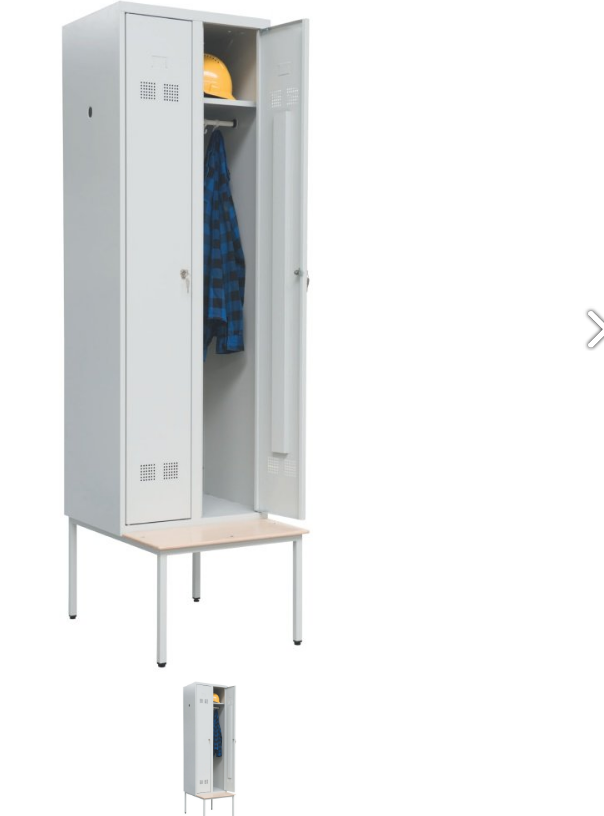 